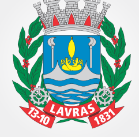 FORMULÁRIO PARA RECURSOATENÇÃO: ESTE FORMULÁRIO ESTARÁ DISPONÍVEL ELETRONICAMENTEComissão Supervisora Prefeitura Municipal de Lavras/MGConcurso Público – Edital PS nº 001/2019Marque abaixo o tipo de recurso:( ) Troca de cargo: Candidato não possui escolaridade exigida para a posse: cargos 01, 08 e 13. ( ) Devolução da taxa de inscrição – Candidato não poderá participar nos dias 04/04/2020 (sábado) níveis alfabetizado e médio ou no dia 05/04/2020 (domingo) nível superior e fundamental incompleto. Favor informar banco, agência, conta corrente ou poupança, nome completo e CPF do titular da Conta. Digitar ou escrever em letra de forma, em duas vias para protocolo junto ao Município de Lavras:Local e data: ——————————————————  ——/——/——Assinatura: _______________________________________________PRAZO PARA ENVIO: 12/03/2020 ATÉ 20/03/2020 ÀS 21 H (IMPRORROGÁVEL)PARA FORMULÁRIO ELETRÔNICO NÃO É NECESSÁRIA ASSINATURA.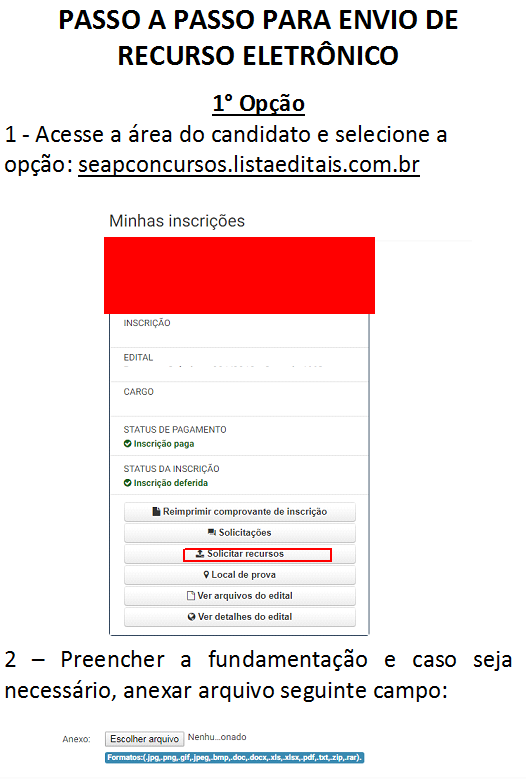 Nome completo – Candidato: Nº de Inscrição:CPF: Cargo:	                                        Data de Nascimento: